Express as a sum or difference.1.  sin 7t sin 3t			2.  cos 6u cos (-4u)		3.  2 sin 9θ cos 3θ		4.  3 cos x sin 2xExpress as a product.5.  sin 6θ + sin 2θ		6.  cos 5x - cos 3x		7.  sin 3t - sin 7t		8.  cos x + cos 2xVerify the identity.9.                                    10.  	          11.  Use sum-to-product formulas to find the solutions of the equation.12.  sin 5t + sin 3t = 0				13.  cos x = cos 3x			14.  cos 3x + cos 5x = cos xGraph the function f for 0 ≤ x ≤ 2π.  Use a sum-to-product formula to help find the x-intercepts.15.  f(x) = cos x + cos 3x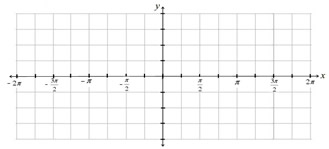 